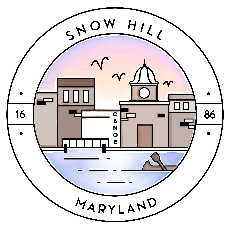 Mayor and Council Work SessionApril 7, 2020 4:30 pm Old Train StationATTENTION RESIDENTS:This meeting will be heldVia TELEPHONE CONFERENCE (following COVID-19 State protocols)AGENDAWork Session Meeting Minutes for approval: 3-31-2020COVID-19 UpdateElection – Melissa Etnoyer, Snow Hill Board of Elections ChairBudgetAuditor proposalsButterfly HousePlease note:All PUBLIC meetings are cancelled through the end of April at this time, but we will continue to hold our regularly scheduled meetings via telephone conferencing until further notice. You can participate in meetings by calling (425) 436-6310, then entering access code 428764, and press #. This will enter you into the conference. Meetings will be recorded and available to the public.Part of the meeting may be closed to the public in accordance with Open Meetings Act procedures. This agenda may be subject to change.